POUK NA DALJAVOPODRUŽNIČNA ŠOLA ŠEBRELJEDATUM: 15. 4. 20202. RAZREDSLJ ABC str. 48Še enkrat preberi besedilo Na stari jablani.V zvezek napiši naslov NA STARI JABLANI.Nato LEPOPISNO prepiši samo prve tri povedi.ABC str. 50Potiho preberi Ptica sinica (tudi na modri podlagi).Besedilo preberi še glasno.Glasno beri knjigo po lastni izbiri.Če imaš možnost, naredi nekaj vaj (ucimse.com)Po dogovoru s straši izberi primerne naloge za slovenščino. Določite čas za reševanje nalog na spletu.SPONa spodnji povezavi še enkrat ponovi o pomladi.https://folio.rokus-klett.si/?credit=LIB2UCOKL&pages=56-57Lahko si ogledaš tudi videoposnetek na spodnji povezavi:https://www.youtube.com/watch?v=hKLv1BNufM4Nato v zvezek nariši miselni vzorec (čez celo stran)Ob miselnem vzorcu ponovi, kaj veš o pomladi.Na drugo stran nariši ali nalepi vsaj tri manjše slike, katera opravila ljudje opravljajo spomladi  na vrtu, na gredicah, na njivi…Fotografijo miselnega vzorca in slik naj starši pošljejo na moj mail.POUK NA DALJAVOPODRUŽNIČNA ŠOLA ŠEBRELJEDATUM: 15. 4. 20203. RAZREDSLJ Prejšnji teden si si ogledal posnetek lutkovne predstave Žogica Marogica (Žogica Nogica). Upam, da ti je bila všeč.V zvezek za književnost napiši naslov ŽOGICA NOGICA.Ob pomoči slik v ABC str. 50 zapiši zgodbo. Piši kratke povedi. MATDZ 48 /17. c) Ponovi pisno odštevanje.Za vsak račun naredi tudi preizkus (tako kot kaže primer v okvirčku)DZ str. 49 –ponovi o urah in minutahReši naloge DZ str. 49 /1., 2., 3. in 4. nalogaSPOPonovimo o odpadkih.Na spodnji povezavi si lahko pogledaš poučen posnetek Kam gredo odpadki, ko jih zavržemo?https://www.youtube.com/watch?v=Rh9XGrbLNic&fbclid=IwAR03IPii6XsbKU26tvUMNNOYJ8HjUaBHPA8_djfuKLWcNGDEoFPfl_IhTBgUČBENIK str. 62Preberi si o človeškem telesu.Doma poišči, če imaš kakšno otroško knjigo o človeškem telesu.V njej si preberi več o:MIŠICAHKOSTEH, OKOSTJUSRCUMOŽGANIHNOTRANJIH ORGANIH (pljuča, želodec, črevo,…)POUK NA DALJAVOPODRUŽNIČNA ŠOLA ŠEBRELJEDATUM: 15. 4. 20204. RAZREDMATUČBENIK str. 69Na spodnji povezavi si oglej razlago nove snovi.https://www.youtube.com/watch?v=R5Czi2w1mv0Še enkrat poglej DZ str. 69 in preveri, če si razumel razlago.DZ str. 70/ 1. in 2. naloga (glej opombo spodaj!)OPOMBA: Pri risanju zaporedja geometrijskih teles, psička in ostalih zapletenih likov riši preproste nekomplicirane sličice (važna je smer L ali D oz. GOR ali DOL). Upoštevaj tudi zaporedje barv.NITDanes boš po navodilih v knjižici izdelal HIŠICO IZ KARTONA.Vzemi škatlo ter knjižico z navodili.Pripravi potreben material in orodje.Dobro zaščiti mizo.Večkrat pozorno preberi navodila, preden se lotiš dela.Če še nisi uporabljal olfa noža, prosi starše za pomoč pri delu.PRI DELU Z NOŽEM NAJ BO ZRAVEN EDEN OD STARŠEV!PRI DELU Z NOŽEM BODI ZELO PREVIDEN!Če nimaš kovinskega ravnila, uporabi raje kakšno staro ravnilo, ki ga ni škoda.Fotografijo izdelka naj mi starši pošljejo na moj mail najkasneje do petka.    Bodi pozoren, kje narediš pregib in kje odstrižeš. Spomni se, kako naredimo pregib.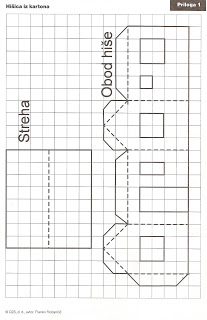 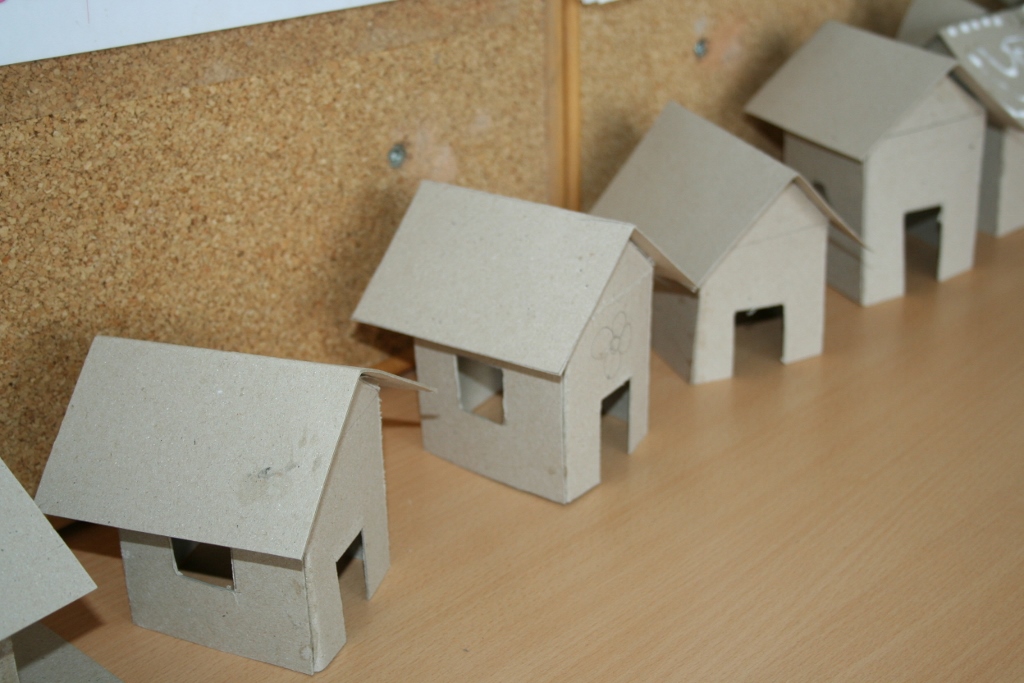 